				REPORTE DEL PROCESO				
11001400305220200068800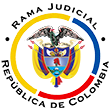 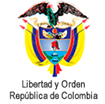 Fecha de la consulta:			2021-04-08 10:39:47
Fecha de sincronización del sistema:	2021-04-08 10:39:27Datos del ProcesoSujetos ProcesalesActuaciones del ProcesoFecha de Radicación2020-11-17Clase de ProcesoInterrogatorio de parteDespachoJUZGADO 052 CIVIL MUNICIPAL DE BOGOTÁRecursoSin Tipo de RecursoPonenteJUEZ 52 CIVIL MUNICIPALUbicación del ExpedienteSecretaria - PruebasTipo de ProcesoPruebas anticipadasContenido de RadicaciónTipoEs EmplazadoNombre o Razón SocialDemandanteNoFEDERACION COLOMBIANA DE PRODUCTORES DE PAPA ( FEDEPAPA )DemandadoNoVICENTE GARCIAFecha de ActuaciónActuaciónAnotaciónFecha Inicia TérminoFecha Finaliza TérminoFecha de Registro2021-02-10Acta audienciaREGISTRO ASISTENCIA, SE EVACUA INTERROGATORIO ORAL, SOLICITAN SUSPENSIÓN AUDIENCIA POR 2 MESES Y SE ACCEDE A ELLO, SEÑALANDO LA HORA DE LAS 9 A.M. DEL 7 DE ABRIL DE 2020.2021-02-102020-12-03Fijacion estadoActuación registrada el 03/12/2020 a las 22:12:07.2020-12-042020-12-042020-12-032020-12-03Auto admite demandaCITESE EL a DIEZ (10) DE FEBRERO del año DOS MIL VEINTIUNO (2021) a la hora de las 9:00 AM/ RECONOCE A GABRIEL HERNANDEZ COMO APODERADO ACTOR2020-12-032020-11-24Al despachoAL DESPACHO PARA CALIFICAR2020-11-242020-11-17Radicación de ProcesoActuación de  Radicación de Proceso  realizada el 17/11/2020 a las 18:28:312020-11-172020-11-172020-11-17